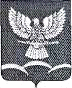             АДМИНИСТРАЦИЯ  НОВОТИТАРОВСКОГО СЕЛЬСКОГО ПОСЕЛЕНИЯ ДИНСКОГО РАЙОНАПОСТАНОВЛЕНИЕот    28.04.2017                                                        	                            №  137станица НовотитаровскаяО внесении изменений в постановление администрации Новотитаровского сельского поселения Динского района                           от 28 марта 2014 года № 185 «О постоянно действующей Единой комиссии в сфере закупок товаров, работ, услуг для обеспечения муниципальных нужд Новотитаровского сельского поселения                   Динского района»В связи с кадровыми изменениями, в целях организации более эффективной работы, предотвращения фактов нарушений действующего законодательства при расходовании бюджетных средств, в сфере размещения муниципального заказа в соответствии с Федеральным законом от 5 апреля 2013 года № 44-ФЗ «О контрактной системе в сфере закупок товаров, работ,                  услуг для обеспечения государственных и муниципальных нужд»                                               п о с т а н о в л я ю:1. Внести в постановление администрации Новотитаровского сельского поселения Динского района от 28 марта 2014 года № 185 «О постоянно действующей Единой комиссии в сфере закупок товаров, работ, услуг для обеспечения муниципальных нужд Новотитаровского сельского поселения Динского района» следующие изменения:1) Приложение № 1 изложить в следующей редакции (прилагается).2. Контроль за выполнением настоящего постановления оставляю за собой.3. Постановление вступает в силу со дня его подписания.Составпостоянно действующей Единой комиссии в сфере закупок товаров, работ, услуг для обеспечения муниципальных нужд Новотитаровского сельского поселения Динского районаГлава Новотитаровского сельского поселения                                                                          С.К. КошманПРИЛОЖЕНИЕк постановлению администрации Новотитаровского сельского поселения Динского района от______________ № ________ПРИЛОЖЕНИЕ № 1к постановлению администрации Новотитаровского сельского поселения Динского районаот 28.03.2014 № 185Черныш Г.Н.заместитель главы Новотитаровского сельского поселения администрации Новотитаровского сельского поселения (председатель Единой комиссии)Капралев И.А.начальник отдела ЖКХ, транспорта, малого и среднего бизнеса администрации Новотитаровского сельского поселения (заместитель председателя Единой комиссии)Кожевникова А.А.начальник финансово-экономического отдела администрации Новотитаровского сельского поселенияБарсова О.А.начальник отдела земельных отношений администрации Новотитаровского сельского поселенияСарапулова В.В.специалист 1 категории отдела по общим и правовым вопросам администрации Новотитаровского сельского поселения Иванченко В.Н.специалист 1 категории отдела ЖКХ, транспорта, малого и среднего бизнеса администрации Новотитаровского сельского поселенияМасленникова О.И.специалист 2 категории отдела ЖКХ, транспорта, малого и среднего бизнеса администрации Новотитаровского сельского поселения(секретарь Единой комиссии)Начальник отдела ЖКХ, транспорта, малого и среднего бизнесаИ.А. Капралев